BPVModule 7 'Logistiek'(Logistiek/ Plaats)Richting: Zakelijk commercieelCrebo’s: 25167 - 25499 - 25371Leerjaar 2Cohort 2016 – 2018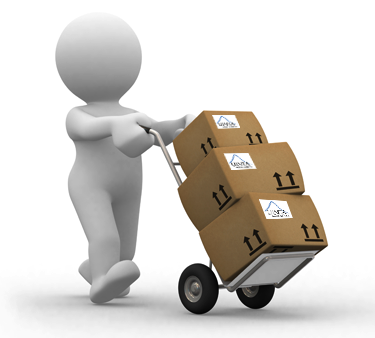 InleidingAan het einde van jaar 1 heb jij gekozen voor de richting ‘Zakelijk Commercieel’. Deze richting is een combinatie van de volgende 3 crebo’s: Verkoper, Logistiek medewerker, Medewerker facilitaire dienstverlening. De opdrachten die jij tijdens je stage in jaar 2 gaat uitvoeren hebben met al deze richtingen te maken. In leerjaar 2 ga je vanaf 4 september 4 perioden stage lopen. In het totaal loop je 520 klokuren stage. Daarnaast ga je ook nog een halve dag E-learning opdrachten uitvoeren op je BPV bedrijf. Deze klokuren tellen mee als lestijd. Deze uren staan los van de bovengenoemde klokuren voor stage.Voor elke stage periode ontvang je een BPV boekje met daarin verschillende opdrachten. Periode 5: Marketing Periode 6: FacilitairPeriode 7: LogistiekPeriode 8: KassaVerslagVan de opdrachten maak je in de laatste week van iedere periode een verslag. Aan het einde van dit schooljaar voeg je die 4 verslagen samen in 1 verslag. Hoe je dat moet doen staat beschreven in de wiki: BPV-2 Commercieel. EindgesprekTenslotte, wanneer je alles af hebt van jaar 1 en jaar 2 inclusief de stage, zal er een eindgesprek plaatsvinden over het BPV verslag. Waar mogelijk zal hier ook je BPV praktijk opleider bij aanwezig zijn.Let op!Iedere week loop je 2 dagen stage. Tijdens deze dagen maak je de opdrachten uit dit boekje onder begeleiding van je BPV begeleider.Daarnaast ga je nog een halve dag naar je stage. Op deze halve dag ga je aan de slag met E-learning opdrachten. Deze opdrachten krijg je op de dag dat je ze moet uitvoeren van je E-learning docent. Deze docent is tijdens deze uren via skype of WhatsApp bereikbaar mocht je vragen hebben. Deze opdrachten moet je dezelfde dag of de dag erna inleveren. Vanaf periode 7 zijn er geen e-learning opdrachten meer.Succes Team Dienstverlener BreedPlanning P7Werkwijze P7 voor student en praktijkopleider AlgemeenWerkprocessen/ leerdoelenNul/tussen en eindmetingBPV opdrachtenE-learningsopdrachtenFeedback en evaluatieformulierenBeoordeling P7De beoordeling met betrekking van de nul/ tussen en eindmeting kan afhankelijk zijn van het proces van de student of dat de werkzaamheden zich nog niet hebben voorgedaan. De student en het BPV bedrijf moeten er zorg voor dragen dat aan het einde van dit schooljaar alle werkprocessen zijn behaald wil de student opgaan voor het examen.Beoordeling opdrachten periode 7Beoordeling Nul/tussen/eindmetingP7 Week 1Ontvangt goederenMogelijkheid voor het maken van aantekeningen………………………………………………………………………………………………………………………………………………………………………………………………………………………………………………………………………………………………………………………………………………………………………………………………………………………………………………………………………………………………………………………………………………………………………………………………………………………………………………………………………………………………………………………………………………………………………………………………………………………………………………………………………………………………………………………P7 Week 2Controle bij ontvangst goederenMogelijkheid voor het maken van aantekeningen………………………………………………………………………………………………………………………………………………………………………………………………………………………………………………………………………………………………………………………………………………………………………………………………………………………………………………………………………………………………………………………………………………………………………………………………………………………………………………………………………………………………………………………………………………………………………………………………………………………………………………………………………………………………………………………………………………………………………………………………………………………………………………………………………………………………………………………………………………………………………………………………………………………………P7 Week 3Opslaan van goederenMogelijkheid voor het maken van aantekeningen………………………………………………………………………………………………………………………………………………………………………………………………………………………………………………………………………………………………………………………………………………………………………………………………………………………………………………………………………………………………………………………………………………………………………………………………………………P7 Week 4Online bestellenMogelijkheid voor het maken van aantekeningen…………………………………………………………………………………………………………………………………………………………………………………………………………………………………………………………………………………………………………………………………………………………………………………………………………………………………………………………………………………………………………………………………………………………………………………………………………………………………………………………………………………………………………………………………………………………………………………………………………………………………………………………………………………………………………………………………………………………………………………………………………………………P7 Week 5Verzenden van goederenMogelijkheid voor het maken van aantekeningen………………………………………………………………………………………………………………………………………………………………………………………………………………………………………………………………………………………………………………………………………………………………………………………………………………………………………………………………………………………………………………………………………………………………………………………………………………………………………………………………………………………………………………………………………………………………………………………………………………………………………………………………………………………………………………………………………………………………………………………………………………………………………………………………………………………………………………………………………………………………………………………………………………………………P7 Week 6 Laden van goederenMogelijkheid voor het maken van aantekeningen………………………………………………………………………………………………………………………………………………………………………………………………………………………………………………………………………………………………………………………………………………………………………………………………………………………………………………………………………………………………………………………………………………………………………………………………………………………………………………………………………………………………………………………………………………………………………………………………………………………………………………………………………………………………………………………………………………………………………………………………………………………………………………………………………………………………………………………………………………………………………………………………………………………………P7 Week 7VestigingsplaatsMogelijkheid voor het maken van aantekeningen…………………………………………………………………………………………………………………………………………………………………………………………………………………………………………………………………………………………………………………………………………………………………………………………………………………………………………………………………………………………………………………………………………………………………………………………………………………………………………………………………………………………………………………………………………………………………………………………………………………………………………………………………………………………………………………………………………………………………………………………………………………………P7 Week 86 P’s en VestigingsplaatsMogelijkheid voor het maken van aantekeningen………………………………………………………………………………………………………………………………………………………………………………………………………………………………………………………………………………………………………………………………………………………………………………………………………………………………………………………………………………………………………………………………………………………………………………………………………………………………………………………………………………………………………………………………………………………………………………………………………………………………………………………………………………………………………………………………………………………………………………………………………………………………………………………………………………………………………………………………………………………………………………………………………………………………P7 Week 9EindmetingMogelijkheid voor het maken van aantekeningen………………………………………………………………………………………………………………………………………………………………………………………………………………………………………………………………………………………………………………………………………………………………………………………………………………………………………………………………………………………………………………………………………………………………………………………………………………………………………………………………………………………………………………………………………………………………………………………………………………………………………………………………………………………………………………………………………………………………………………………………………………………………………………………………………………………………………………………………………………………………………………………………………………………………P7 Week 10Verslag P7Feedback BPV begeleiderPeriode 7Ik heb de antwoorden van de opdrachten gezien en goedgekeurd.Datum:Handtekening BPV Opleider:Evaluatie studentPeriode 7Ik heb de antwoorden van de opdrachten aan mijn BPV begeleider laten zien.Datum:Handtekening student: Persoonlijk Actie PlanBeantwoord de onderstaande vragen en voeg het toe aan je verslag.Op welke 2 ontwikkelpunten leg je in periode 8 het accent. Waarin wil je je ontwikkelen?Wat ga ik daarvoor doen? Hoe ga ik het aanpakken?Wanneer ben ik tevreden en hoe meet ik dit? Hoe ziet mijn gewenste resultaat eruit?Wat is mijn planning? Wanneer begin ik en wanneer eindig ik?Wat of wie heb ik nodig om mijn doel te behalen? Welke hulpmiddelen/ faciliteiten?BPV Urenkaart BOL periode 7 LogistiekNaam student:Klas:Naam BPV opleider:Naam BPV begeleider school:WeekActie1Doornemen van de werkprocessen/ leerdoelen door praktijkopleider en student.Planning maken voor het uitvoeren van de werkprocessen door praktijkopleider en student.Nulmeting werkprocessen door praktijkopleider (kan ook in week 2)BPV opdrachten week 1 Ontvangt goederen2BPV opdrachten week 2 Controle bij ontvangst goederen3BPV opdrachten week 3 Opslaan van goederen4BPV opdrachten week 4 Online bestellen5Tussenmeting werkprocessen door praktijkopleiderBPV opdrachten week 5 Verzenden van goederen6BPV opdrachten week 6 Laden van goederen7BPV opdrachten week 7 Vestigingsplaats8BPV opdrachten week 8 6 P’s en vestigingsplaats9Eindmeting werkprocessen door praktijkopleiderInvullen evaluatieformulieren door praktijkopleider en studentBPV opdrachten week 9 10Beschrijven van de PAP door studentIngevulde urenkaart tonen (op school)Opdrachten en bewijsstukken P7 in aangegeven verslagvorm inleveren in de Elo.Wat WieActiePlanningStudent/ PraktijkopleiderIn de planning is per week aangegeven welke acties er uitgevoerd zouden kunnen worden om alle activiteiten voor het einde van de periode op tijd af te ronden.Er kan natuurlijk van afgeweken worden als de praktijk daar om vraagt.verslagStudentIn week 10 van de periode moet de student zijn opdrachten en bewijsstukken in een verslag inleveren. Als hij dat niet kan, zal hij gebruik moeten maken van de herkansing.Beoordeling SchoolDe beoordeling van het verslag, de opdrachten en de bewijsstukken wordt uitgevoerd door een docent op school.ProevesPraktijkopleiderWanneer de student heeft voldaan aan de opdrachten van periode 5 t/m 8 kan op de BPV door de praktijkopleider de Proeves worden afgenomen.UrenkaartStudent/PraktijkopleiderHierop wordt ingevuld hoeveel uren de student:stage heeft gelopen per periode, hoeveel dagen de student ziek is geweest hoeveel dagen ongeoorloofd afwezig is geweestLet op! De e-learningsuren tellen hier niet in mee!Wat WieActieWerkprocessen/LeerdoelenStudentDe werkprocessen/ leerdoelen moet de student beheersen aan het einde van deze periode. De theorie rond deze processen komen in deze periode op school aan de orde.E-learning opdrachtenStudentDe student krijgt wekelijks e-learning opdrachten vanuit school om de theorie toe te passen op de BPV.WerkzaamhedenStudentOp de stagedagen verricht de student werkzaamheden die te maken hebben met deze werkprocessen/leerdoelen.Wat WieActieNulmetingPraktijkopleiderBij de nulmeting geeft de praktijkopleider aan wat zijn eerste indruk is van de student ten aanzien van de werkprocessen/ leerdoelen.TussenmetingPraktijkopleiderHalverwege heeft de praktijkopleider een beter beeld gekregen en kan aangeven of er ontwikkeling is op bepaalde punten.EindmetingPraktijkopleiderTenslotte vult de praktijkopleider de eindmeting in van de periode. En maakt afspraken met de student over welke werkprocessen in de volgende periode nogmaals aan de orde moeten komen.WatWieActieBPV week opdracht DocentHeeft aan de student het BPV boekje uitgedeeld met daarin de BPV opdrachten.Opdracht uitvoerenStudentPer week moet de student een aantal BPV opdrachten maken in samenwerking met de BPV.Haalt informatie op bij de BPV opleider en werkt mogelijk op stage of anders thuis de opdrachten uit.Opdracht inleverenStudentStudent verwerkt de verkregen informatie in een verhaal en voegt deze toe aan zijn verslag.BeoordelingDocentPlaatst de beoordeling in de Elo en toetsboom.WatWieActieOpdracht gevenDocentPlaatst de opdrachten die die dag gemaakt moet worden in de Elo.Opdracht uitvoerenStudentDeze opdracht kun je uitvoeren op je BPV bedrijf tijdens de e-learningsuren.Als dat niet kan, mag het in overleg met je docent ook op een andere plek.Tijdens deze uren kun je direct contact opnemen met je docent als je vragen hebt over de opdracht.Opdracht inleverenStudentJe moet de uitgewerkte opdracht dezelfde dag of de dag erna inleveren via de Elo.BeoordelingDocentPlaatst de beoordeling in de EloTIP!!StudentBen je klaar met je e-learningsopdracht, tijdens de BOT uren, ga dan verder met je BPV opdrachten.WatWieActieFeedbackformulierPraktijkbegeleiderDe praktijkbegeleider geeft feedback aan de student over de periode aan de hand van een vragenlijst.EvaluatieformulierStudentDe student evalueert de periode aan de hand van een vragenlijst.PAPStudentPAP staat voor ‘Persoonlijk Actie Plan’ hierin omschrijft de student aan de hand van een aantal vragen welke acties hij gaat ondernemen in de volgende periode om zichzelf te ontwikkelen.WeekOpdrachtVoldaanNiet voldaan1Ontvangst goederen2Controle bij ontvangst3Opslaan van goederen4Online bestellen5Verzenden van goederen6Laden van goederen7Vestigingsplaats86 P’s en vestigingsplaats9Evaluatieformulieren10Opdrachten verwerken tot een verslagTotaal:Totaal:VoldaanNiet voldaanVerslagVerwerking van de opdrachten in een verhaal10Verslag eisen10Totaal:20Eindcijfer opdrachten en verslagEindcijfer opdrachten en verslagDatum:Datum:Geef de beoordeling in de meeting aan met: O / V / GWerkproces: Ontvangt goederenGeef de beoordeling in de meeting aan met: O / V / GWerkproces: Ontvangt goederenNulmetingTussenmetingEindmetingB1-K1-W1Verkoop/Facilitair                         Houdt zich aan de voorgeschreven procedures van de organisatie en werkt veilig en Arbo-verantwoord.B1-K1-W1Verkoop/Facilitair                         Ontvangt de goederen zorgvuldig en in een goed werktempo, telt correct en controleert de goederen nauwkeurig en gestructureerd.B1-K1-W1Verkoop/Facilitair                         Is alert op afwijkingen in de levering en meldt deze tijdig.B1-K1-W1Verkoop/Facilitair                         Kiest geschikt materiaal en gebruikt deze veilig en verantwoord.Werkproces: Slaat goederen op en verzorgt de opslag ruimteWerkproces: Slaat goederen op en verzorgt de opslag ruimteWerkproces: Slaat goederen op en verzorgt de opslag ruimteWerkproces: Slaat goederen op en verzorgt de opslag ruimteWerkproces: Slaat goederen op en verzorgt de opslag ruimteB1-K1-W2 Verkoop/ facilitairToont discipline en houdt zich aan voorgeschreven procedures.B1-K1-W2 Verkoop/ facilitairOverlegt tijdig en regelmatig met collega’s en biedt op eigen initiatief ondersteuning.B1-K1-W2 Verkoop/ facilitairControleert zorgvuldig, volgens beproefde werkwijze en in een goed tempo de goederen en registreert gegevens correct en systematisch.Werkproces: Verzamelt goederen voor online bestellingenWerkproces: Verzamelt goederen voor online bestellingenWerkproces: Verzamelt goederen voor online bestellingenWerkproces: Verzamelt goederen voor online bestellingenWerkproces: Verzamelt goederen voor online bestellingenB1-K1-W3VerkoopVerzamelt zorgvuldig, volgens beproefde werkwijze en in een goed tempo de goederen en registreert gegevens correct en systematisch.B1-K1-W3VerkoopIs alert op afwijkingen en handelt hierbij volgens bedrijfsprocedures.Werkproces: Bereidt het verzenden van goederen/ producten voorWerkproces: Bereidt het verzenden van goederen/ producten voorWerkproces: Bereidt het verzenden van goederen/ producten voorWerkproces: Bereidt het verzenden van goederen/ producten voorWerkproces: Bereidt het verzenden van goederen/ producten voorB1-K3-W1LogistiekKiest op een weloverwogen wijze geschikt materieel en geschikte materialen voor verzending.B1-K3-W1LogistiekWerkt ordelijk bij het verzamelen en verzenden van de goederenB1-K3-W1LogistiekVolgt gedisciplineerd instructies en bedrijfs- en veiligheidsvoorschriften opGeef de beoordeling in de meeting aan met: O / V / GWerkproces: Controleert te verzenden goederen/ productenGeef de beoordeling in de meeting aan met: O / V / GWerkproces: Controleert te verzenden goederen/ productenNulmetingTussenmetingEindmeting                            B2-K3-W2Logistiek/FacilitairControleert systematisch de te verzenden goederen en producten                            B2-K3-W2Logistiek/FacilitairControleert correct op juistheid, aantallen en kwaliteit.                            B2-K3-W2Logistiek/FacilitairControleert of de juiste goederen zijn verzamelt en of ze juist zijn gestapeld.                            B2-K3-W2Logistiek/FacilitairVerzorgt eventueel aanpassingen, afwijkingen apart leggen.Werkproces: Maakt goederen/ producten verzendklaarWerkproces: Maakt goederen/ producten verzendklaarWerkproces: Maakt goederen/ producten verzendklaarWerkproces: Maakt goederen/ producten verzendklaarWerkproces: Maakt goederen/ producten verzendklaarB1-K3-W3Logistiek/FacilitairVerpakt de te verzenden goederen op de juiste wijze.B1-K3-W3Logistiek/FacilitairVoert laatste controle uit of de bijbehorende administratie klopt.B1-K3-W3Logistiek/FacilitairZet (retour) goederen, en/of emballage en/of overige verpakkingsmateriaal klaar en meldt eventuele afwijkingen.B1-K3-W3Logistiek/FacilitairDeze (retour) goederen, en/of emballage en/of overige verpakkingsmateriaal verplaatst hij naar daarvoor bestemde locatie.B1-K3-W3Logistiek/FacilitairVoegt de bijbehorende documenten en/of informatie toe. Meldt eventuele afwijkingen.Werkproces: Laadt goederen/ producten en rondt het verzendklaar maken van de goederen/ producten afWerkproces: Laadt goederen/ producten en rondt het verzendklaar maken van de goederen/ producten afWerkproces: Laadt goederen/ producten en rondt het verzendklaar maken van de goederen/ producten afWerkproces: Laadt goederen/ producten en rondt het verzendklaar maken van de goederen/ producten afWerkproces: Laadt goederen/ producten en rondt het verzendklaar maken van de goederen/ producten afB1-K3-W4LogistiekOp aanwijzingen van de chauffeur laadt de beroepsbeoefenaar de goederen in de vervoerseenheid.B1-K3-W4LogistiekHij verdeelt de goederen over de laadruimte, stuwt en zekert deze. Dit laat hij controleren door chauffeur of leidinggevende.B1-K3-W4LogistiekHij sluit de order administratief in een (geautomatiseerd) systeem af.B1-K3-W4LogistiekHij meldt een collega/ leidinggevende dat de order gereed staat.Op de juiste manier ontvangen van de goederen binnen een bedrijf is een grote verantwoordelijkheid.Op de juiste manier ontvangen van de goederen binnen een bedrijf is een grote verantwoordelijkheid.OpdrachtenOpdrachten1Kies een product uit je BPV bedrijf. Teken van dit product de bedrijfskolom. Hoe een bedrijfskolom er uit ziet, zie boek logistiek ‘Inleiding’ blz.15.2Beschrijf welke handelingen werkzaamheden er verricht moeten worden voordat de goederen ontvangen kunnen worden binnen je BPV bedrijf.3Beschrijf met behulp van de volgende begrippen de weg die een product aflegt vanaf het moment dat het bij jullie in het bedrijf binnenkomt en tot dat het product op zijn plek ligt  in het bedrijf.Begrippen:Lossen uitladenUitpakken en kwaliteit controlerenHerverpakkenLocatie toewijzenIn opslag brengenPlaats van bestemming.4Leg uit welke hulpmiddelen er worden ingezet bij het ontvangen van de goederen. Welke van deze hulpmiddelen zijn vanuit de Arbowet voorgeschreven?Verwerk de vragen en antwoorden in een mooi en duidelijk verhaal en plaats het in hoofdstuk 5 logistiek in je verslag.Verwerk de vragen en antwoorden in een mooi en duidelijk verhaal en plaats het in hoofdstuk 5 logistiek in je verslag.Controle bij het ontvangen van goederen/ producten is heel belangrijk.Controle bij het ontvangen van goederen/ producten is heel belangrijk.OpdrachtenOpdrachten1Bij elke levering van goederen zit een vrachtbrief en mogelijk ook een pakbon. Leg uit wie voor behandeling van deze bonnen verantwoordelijk zijn en welke handelingen en taken daarbij horen.2Leg uit op welke wijze de kwantitatieve en kwalitatieve controles op je BPV bedrijf plaatsvinden bij de verwerking van de goederen.3Leg uit aan de hand van een voorbeeld welke handelingen er verricht moeten worden wanneer er afwijkingen zijn bij een levering van goederen.4Leg uit op welke wijze goederen uit je BPV bedrijf worden gereclameerd (= leverancier op de hoogte brengen van afwijkingen van geleverde goederen) Verwerk de vragen en antwoorden in een mooi en duidelijk verhaal en plaats het in hoofdstuk 5 logistiek in je verslag.Verwerk de vragen en antwoorden in een mooi en duidelijk verhaal en plaats het in hoofdstuk 5 logistiek in je verslag.Zorgvuldig je goederen opslaan en zorgen dat het op de juiste plek staat is belangrijk.Zorgvuldig je goederen opslaan en zorgen dat het op de juiste plek staat is belangrijk.OpdrachtenOpdrachten1Er bestaan verschillende opslagsystemen. Een vast locatiesysteem, een vrij locatiesysteem en een semivrijlocatie systeem. (Module 1 blz. 73)Beschrijf het opslagsysteem van je BPV bedrijf.2Leg uit wat voor type magazijn je BPV bedrijf heeft. Een gesloten of openDirecte of indirecte uitgifte3Het op een juiste manier bewaren van een voorraad is heel belangrijk. Welke opslagcondities hanteert je BPV bedrijf? Bv. bederfelijke goederen, vocht gevoelige goederen, gevaarlijke goederen.4Er zijn verschillende manieren van opslag van goederen binnen een bedrijf: Opslag volgens vraag snelheid (fastmovers of slowmovers)Opslag volgens het assortiment (soort bij soort)Opslag volgens project (lossen onderdelen die samen een geheel kunnen vormen)Opslag volgens bulk en werkvoorraad (werkvoorraad wordt vaak aangevuld met bulkvoorraad)Beschrijf de manier waarop de goederen binnen je BPV bedrijf worden opgeslagen.5Leg uit op welke wijze de goederen die in opslag gaan gecodeerd worden in de opslag.Het kan zijn dat de artikelen direct de winkel in gaan. Leg dan uit op welke wijze de artikelen dan gecodeerd worden of zijn.6Waarom worden de meeste goederen gecodeerd?7Binnen elk bedrijf kan er criminele derving voorkomen. Beschrijf op welke wijze het bedrijf de criminele derving probeert tegen te gaan bij:Criminele derving door personeelCriminele derving door de inrichtingCriminele derving door de goederenstroomCriminele derving door de klantenVerwerk de vragen en antwoorden in een mooi en duidelijk verhaal en plaats het in hoofdstuk 5 logistiek in je verslag.Verwerk de vragen en antwoorden in een mooi en duidelijk verhaal en plaats het in hoofdstuk 5 logistiek in je verslag.Tegenwoordig blijft een klant liever thuis om te winkelen of zijn spullen te kopen. Veel bedrijven moeten ervoor zorgen dat de goederen naar de klanten wordt toegestuurd.Tegenwoordig blijft een klant liever thuis om te winkelen of zijn spullen te kopen. Veel bedrijven moeten ervoor zorgen dat de goederen naar de klanten wordt toegestuurd.OpdrachtenOpdrachten1Bijna ieder bedrijf heeft tegenwoordig een eigen website waarop klanten goederen of diensten kunnen bestellen. Welke mogelijkheden biedt je BPV bedrijf hierin?2Wanneer je BPV de mogelijkheid biedt om goederen of diensten te bestellen (hoeft niet online) leg dan het volgende uit:Hoe kan een klant een bestelling plaatsen?Op welke wijze krijgen jullie daar bericht van?3Hoe worden de producten verzameld die verzonden moeten worden?4Hoe worden de producten geregistreerd dat ze verzonden moeten worden?5Leg uit op welke wijze er wordt gecontroleerd dat de juiste goederen worden verzonden.6Beschrijf de ruimte waarin de goederen klaar gemaakt worden voor verzending.Verwerk de vragen en antwoorden in een mooi en duidelijk verhaal en plaats het in hoofdstuk 5 logistiek in je verslag.Verwerk de vragen en antwoorden in een mooi en duidelijk verhaal en plaats het in hoofdstuk 5 logistiek in je verslag.Bij het verzenden van goederen horen veel verschillende handelingen. Bij het verzenden van goederen horen veel verschillende handelingen. OpdrachtenOpdrachten1Wanneer goederen verzonden gaan worden, moeten ze verpakt worden. Welke soort verpakkingen hanteert je BPV bedrijf voor het verzenden van goederen?Zijn deze verpakkingen ook duurzaam?2Welke inpak instructies hanteert het bedrijf? Bv. ter bescherming van het product of te vereenvoudiging van het vervoer enz.3Welke documenten worden toegevoegd aan de zending en waarom?4Wie betaalt de verzendkosten?5Huurt het bedrijf een ander bedrijf in om de bestelling bij de klant te brengen? Wie betaalt deze vervoerskosten?6Welke gegevens worden er op de goederen aangebracht zodat ze aankomen op het juiste adres?7Welke hulpmiddelen gebruiken jullie om deze goederen te kunnen verzenden?8Wanneer er tijdens dit proces iets mis gaat, wie is er dan verantwoordelijk?Verwerk de vragen en antwoorden in een mooi en duidelijk verhaal en plaats het in hoofdstuk 5 logistiek in je verslag.Verwerk de vragen en antwoorden in een mooi en duidelijk verhaal en plaats het in hoofdstuk 5 logistiek in je verslag.Bij het laden of retour zenden van goederen horen veel verschillende handelingen. Bij het laden of retour zenden van goederen horen veel verschillende handelingen. OpdrachtenOpdrachten1Leg uit op welke wijze er binnen het bedrijf de emballage goederen of andere retourgoederen worden teruggezonden naar de eigenaar.2Welke documenten worden toegevoegd aan de retour zending en waarom?3Geef een beschrijving van de werkwijze bij het opladen van de goederen die verzonden worden of retour gaan.4Leg uit wat er wordt bedoeld als een chauffeur van een vrachtwagen de lading ‘stuwt’ en ‘ zekert’.5Welke hulpmiddelen gebruiken jullie om deze goederen op te kunnen laden?6Wanneer er tijdens dit proces iets mis gaat, wie is er dan verantwoordelijk?Verwerk de vragen en antwoorden in een mooi en duidelijk verhaal en plaats het in hoofdstuk 5 logistiek in je verslag.Verwerk de vragen en antwoorden in een mooi en duidelijk verhaal en plaats het in hoofdstuk 5 logistiek in je verslag.De plek waar het bedrijf is gevestigd is heel belangrijk voor het kunnen aanleveren van goederen/ producten, maar ook klantenDe plek waar het bedrijf is gevestigd is heel belangrijk voor het kunnen aanleveren van goederen/ producten, maar ook klantenOpdrachtenOpdrachten1Kopieer een plattegrond van de plaats waar het stageadres gevestigd is.2Geef(intekenen of inkleuren) de volgenden winkels, gebouwen of voorzieningen aan:Het stageadresDe concurrenten van het stageadresPinautomaatParkeerplaatsen waar de klanten van je BPV bedrijf hun auto kunnen neerzettenDichtstbijzijnde bushalteStationAutowegenDichtstbijzijnde restaurant of ander soort eetgelegenheidBioscoopCentrum van stad/dorpZitbankje om uit te rusten/ parkjeDichtstbijzijnde plaats om een fiets neer te zettenGemeentehuisLevensmiddelenzaak (supermarkt, slager, bakker, groenteboer)Warenhuis of andere winkels3Beschrijf  drie punten(gebouwen, voorzieningen, verbindingen) die negatief uitpakken voor de vestigingsplaats.4Doe dit ook voor vijf positieve factoren. Je kan gebruik maken van de bovenstaande gegevens. Beschrijf waarom je dit vindt. Verwerk de vragen en antwoorden in een mooi en duidelijk verhaal en plaats het in hoofdstuk 6 plaats in je verslag.Verwerk de vragen en antwoorden in een mooi en duidelijk verhaal en plaats het in hoofdstuk 6 plaats in je verslag.De vestigingsplaats vormt samen met product, personeel, prijs, presentatie en promotie de retailmix.Probeer eerst zelf een antwoord te vinden op de volgende vragen. Vraag daarna de mening van je stagebegeleider.De vestigingsplaats vormt samen met product, personeel, prijs, presentatie en promotie de retailmix.Probeer eerst zelf een antwoord te vinden op de volgende vragen. Vraag daarna de mening van je stagebegeleider.OpdrachtenOpdrachten1Denk je dat de plek waar je BPV bedrijf staat een hele dure plek is? Bijvoorbeeld is de huurprijs hoog, of kost de grond veel geld?2Welke invloed hebben de kosten van de vestigingsplaats op de uiteindelijke prijs van een artikel/dienst denk je?3Welke invloed heeft de grote van de vestigingsplaats op het aanbod van de producten/ diensten.4Het kan zijn dat je BPV bedrijf afgelegen ligt of midden in een winkelcentrum. Deze plekken vragen om verschillende aanpak en inzet ten aanzien van de promotiemiddelen. Welke invloed oefent de vestigingsplaats uit op de gebruikte promotieactiviteiten van het BPV bedrijf.5Oefent de vestigingsplaats ook nog invloed uit op de presentatie van de winkel of van het bedrijf.6Welke invloed heeft de vestigingsplaats op het benodigd personeel? Als het bedrijf op een industrie terrein zit kan het zijn dat de inzet van het personeel anders is dan in een vestiging in een drukke winkelstraat.Verwerk de vragen en antwoorden in een mooi en duidelijk verhaal en plaats het in hoofdstuk plaats in je verslag.Verwerk de vragen en antwoorden in een mooi en duidelijk verhaal en plaats het in hoofdstuk plaats in je verslag.AfrondenMaak de opdrachten af die je nog niet af hebt uit week 1 t/m 8Controleer of je alle opdrachten hebt gemaakt.Verwerk de opdrachten in een mooi duidelijk verhaal en plaats het in je verslag.Eindmeting werkprocessen door praktijkopleiderInvullen evaluatieformulieren praktijkopleider en studentVerslag P7Beschrijf je PAPLever je urenkaart inLever het geheel in bij je BPVL docent voor de start van periode 8Lever je het na de start van periode 8 in dan maak je gebruik van de herkansingsmogelijkheid.Lever je het na de start van periode 8 in dan maak je gebruik van de herkansingsmogelijkheid.Wat vond u dat goed ging in de afgelopen weken?Waarin heeft de student zich de afgelopen weken in ontwikkeld?Welke knelpunten heeft u waargenomen?Hoe zijn de knelpunten aangepakt door de student?Welke leerpunten ziet u bij de student voor de komende BPV periode?Wat vond je dat goed ging in de afgelopen weken?Waarin heb je je  de afgelopen weken in ontwikkeld?Welke knelpunten heb je waargenomen?Hoe heb je de knelpunten aangepakt?Welke leerpunten zie je voor jezelf de komende BPV periode?Week:Week:Week:Week:Week:Week:Week:Week:MaandagMaandagMaandagMaandagDinsdagDinsdagDinsdagDinsdagWoensdagWoensdagWoensdagWoensdagDonderdagDonderdagDonderdagDonderdagVrijdagVrijdagVrijdagVrijdagTotaal:Totaal:Totaal:Totaal:Paraaf:Paraaf:Paraaf:Paraaf:Week:Week:Week:Week:Week:Week:Week:Week:MaandagMaandagMaandagMaandagDinsdagDinsdagDinsdagDinsdagWoensdagWoensdagWoensdagWoensdagDonderdagDonderdagDonderdagDonderdagVrijdagVrijdagVrijdagVrijdagTotaal:Totaal:Totaal:Totaal:Paraaf:Paraaf:Paraaf:Paraaf:Week:Week:Week:Week:Week:Week:Week:Week:MaandagMaandagMaandagMaandagDinsdagDinsdagDinsdagDinsdagWoensdagWoensdagWoensdagWoensdagDonderdagDonderdagDonderdagDonderdagVrijdagVrijdagVrijdagVrijdagTotaal:Totaal:Totaal:Totaal:Paraaf:Paraaf:Paraaf:Paraaf:Totaal aantal uren:Totaal aantal uren ongeoorloofd afwezig:Totaal aantal uren ziek:Akkoord Praktijkbegeleider:Akkoord student: